There are more ways than ever to get the most out of your community library.All libraries are now offering in-building services. Masks are required when visiting your library.Sno-Isle Libraries continues to offer contact-free pickup and return of physical library materials.All online services and resources remain available.In-buildingAll Sno-Isle Libraries are now open, and you can, once again, join us in-building to browse the stacks, use the computers, and talk with our knowledgeable staff. Masks are required when visiting your library.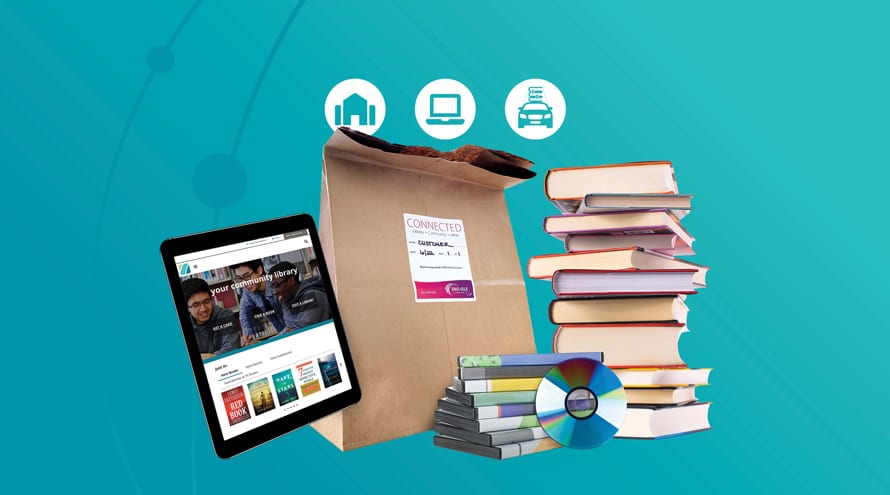 Contact-free PickupSno-Isle Libraries is proud to continue to offer contact-free pickup for our customers' convenience and safety. Simply place your hold as usual then:When your items are ready for pickup, you will receive an automated email and/or phone call.When you arrive at the library, call the pickup notification number for that library.A library staff member will ask for your name and contact information, or library card number.A library staff member will check materials out to you and instruct you on how to pick up your materials.Take home and enjoy!